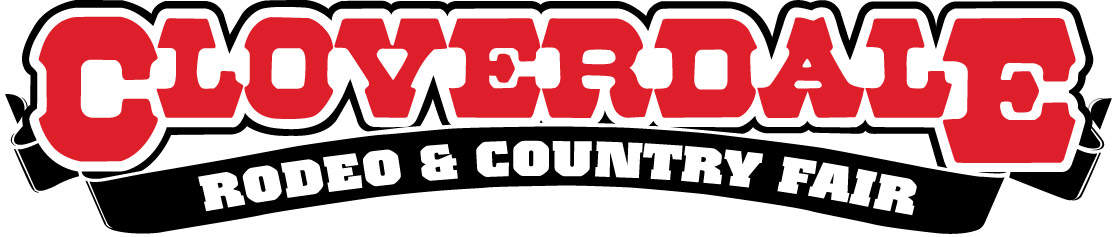 Outside Concession ApplicationFriday May 18, 2018 – Monday May 21, 2018General Information:Concession Space Information (complete where applicable): Booth Space Lease Fees are $525 (includes all applicable taxes).Booth space size is 10ft X 10ft booth outdoor.  License agreements will be sent to all successful applicants before April 27, 2018.Unsuccessful applicants will also be notified at that time.Please Return Your Application To:Cloverdale Rodeo & Country Fair6050A - 176 StreetSurrey BC V3S 4E7Attention: Mike MacSorleyEmail: gm@cloverdalerodeo.comFax: 604-576-0216Application Deadline is March 30, 2018Booth Type and Description:      Please attach a photograph:Products Pricing:History & References:Please list previous concession experience:Comments of Requests:Note: If more space needed, please print extra copies of this sheetCompany Name:Company Name:Contact Person:Contact Person:Address:Address:City:City:Postal Code:Phone – Work:Phone – Work:Phone – Work:Home:Cell:Fax:Email:Email:FrontageDepth:Depth:Depth:Number of Service Sides:Number of Service Sides:Booth Size - Height:Width:Width:Length:Size of Trailer Hitch:	Size of Trailer Hitch:	Size of Trailer Hitch:	Size of Awnings Open:Size of Awnings Open:Size of Awnings Open:Size of Awnings Open:Size of Awnings Open:Size of Awnings Open:Size of Seating Area:Size of Seating Area:Size of Seating Area:Total site size required:Total site size required:Total site size required:Total site size required:Electrical Requirements:Electrical Requirements:Electrical Requirements:Electrical Requirements:Water Requirements:Water Requirements:Water Requirements:Water Requirements:Water Requirements:ItemPriceEvent:Year:Contact:Phone:Event:Year:Contact:Phone:Event:Year:Contact:Phone: